„В час ли бях?” – лист за самопроверкаИме:..........................................................................                                     Живот и творчество на Хр. Ботев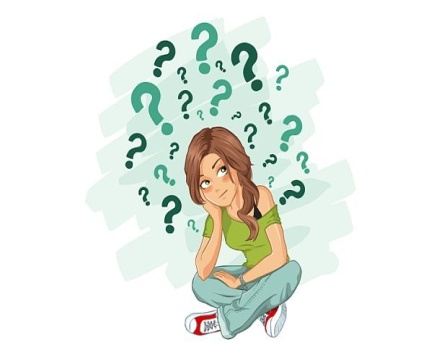 Кой е бащата на поета Христо Ботев?.........................................................На кои места учи бъдещият революционер?........................................................................................................................................................................В кои Каравелови вестници публикува свои статии?.....................................................................................................Избройте печатните издания, които списва Ботев?................................................................................................................................................................................................................................................Как се казва стихосбирката, издадена от поета? Кой е негов съавтор?................................................................................................................................................................................................................................Колко на брой стихотворения ни е завещал?.......................................В кои литературни жанрове твори?.......................................................................................................................Къде и как намира смъртта си поетът революционер?.................................................................................................Като използвате учебника, отговорете защо определяме Ботев като „гениален”?.......................................................................................................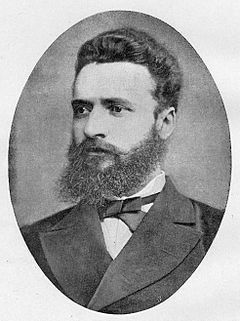 